ПРОЄКТХерсонського ясел-садка №18 Херсонської міської радиза рахунок коштів громадського бюджету м. Херсона у 2022 році«Даруємо радість дітям»Додаток 1до Положення про громадський бюджет               у місті ХерсоніФОРМА ПРОЄКТУ,реалізація якого планується за рахунок коштів громадського бюджету м. Херсон у 2022 році	1.Назва проєкту:«Даруємо радість дітям».	2.Пріоритетні напрямки проєкту:● облаштування тротуарів – □                   ● естетичне облаштування міста – □● дороги – □                 ● будівництво спортивних та дитячих майданчиків – Х● облаштування зон відпочинку (в тому числі зі створенням точок вільного доступу до мережі  Інтернет) та впорядкування прибережних смуг водойм – □ ● вуличне освітлення – □         ● розвиток вело- та бігової інфраструктури – □ ● заходи з енергозбереження (використання відновлювальних джерел енергії) – □● інше – 3. Місце реалізації завдання:Назва організації: Херсонський ясла-садок № 18 Херсонської міської ради;Адреса:Україна, Херсонська область, 73043 м. Херсон, вул. Кутузова, 20;Телефон: (0552) 33-46-46, (0552) 33-55-51;Електронна адреса: yaslisad18@i.uaКадастровий номер земельної ділянки: 6510136900:15:005:0081.4.Короткий опис проєкту:Оновлення ігрових дитячих майданчиків, а саме: створення умов для повноцінного фізичного, розумового, сенсорного, пізнавального, творчого, естетичного розвитку дітей мікрорайону та їх безпечного дозвілля на свіжому повітрі, що сприятиме вихованню здорового покоління.5. Опис проєкту:Головною метою є облаштування ігрових дитячих майданчиків для дітей мікрорайону сучасним ігровим обладнанням, що надасть можливість покращити дозвілля малечі. Дозволити дітям в ігровій формі сприяти набуттю соціального досвіду та сприяти розвитку фізичної культури і вийти на  європейський рівень. Сприяти збереженню та зміцненню фізичного здоров’я дітей та набуття ними життєвого та соціального досвіду через облаштування ігрових майданчиків на території закладу дошкільної освіти.Головна проблема існуючих ігрових майданчиків: їх малофункціональність та застаріле обладнання;  замінити резинові шини, які використовувалися як ігрове обладнання на дитячих майданчиках та не є екологічно чистими та безпечними для здоров’я дітей, на сучасне та якісне обладнання. Проєкт спрямований на розвиток, благоустрій та безпеку громади у мікрорайоні Північний.6.Обґрунтування бенефіціарів проєкту:Цей проєкт створено для забезпечення належних умов перебування і виховання найменших мешканців (діток 2-6(7) років), та для дітей мікрорайону Північний.7. Інформація щодо очікуваних результатів у разі реалізації проєкту:У сучасному світі, коли прогрес, передові технології, екологічні проблеми, і весь спосіб життя часто мають негативний вплив на здоров я дітей, виникає гостра потреба у створенні умов для фізичного розвитку підростаючого покоління. Реалізація проєкту дасть можливість: - створити сучасні умови для розваг на територіях майданчиків; - організувати дозвілля населення територіальної громади, в особливості дітей дошкільноговіку;- вирішити актуальні проблеми незайнятості дітей; -підвищити рівень фізичної активності дітей; - формувати фізичне, соціальне та духовне здоров я дошкільників.8. Орієнтовна вартість (кошторис):9. Список з підписами щонайменше 15 громадян України віком від 16 років, які зареєстровані або проживають на території м. Херсона, що підтверджується офіційними документами (довідкою про місце роботи, навчання, служби чи іншими документами, що підтверджують факт проживання в місті), та підтримують цей проєкт (окрім його авторів), що додається для малих проєктів та 50 осіб для великих. Кожна додаткова сторінка списку повинна мати таку ж форму, за винятком позначення наступної сторінки.	10. Контактні дані автора проєкту, які будуть загальнодоступні, у тому числі для авторів інших проєктів, мешканців, представників засобів масової інформації, з метою обміну думками, інформацією, можливих узгоджень тощо: висловлюю  свою  згоду  на  використання  моєї  електронної  адреси :genyvgk@gmail.com для зазначених вище цілейПідпис особи, що дає згоду на використання своєї електронної адреси_____________________Пригода Євгенія Олександрівна11. Інші додатки:Фотографії,  які стосуються проєкту.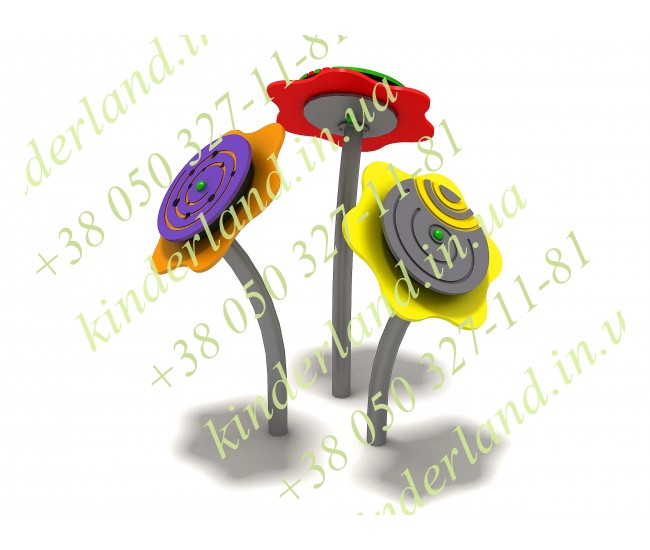 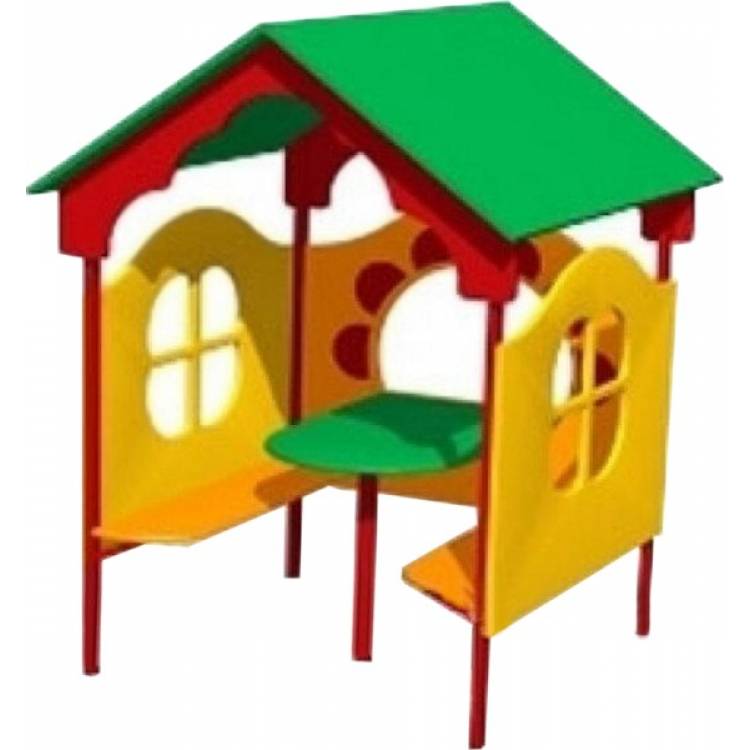 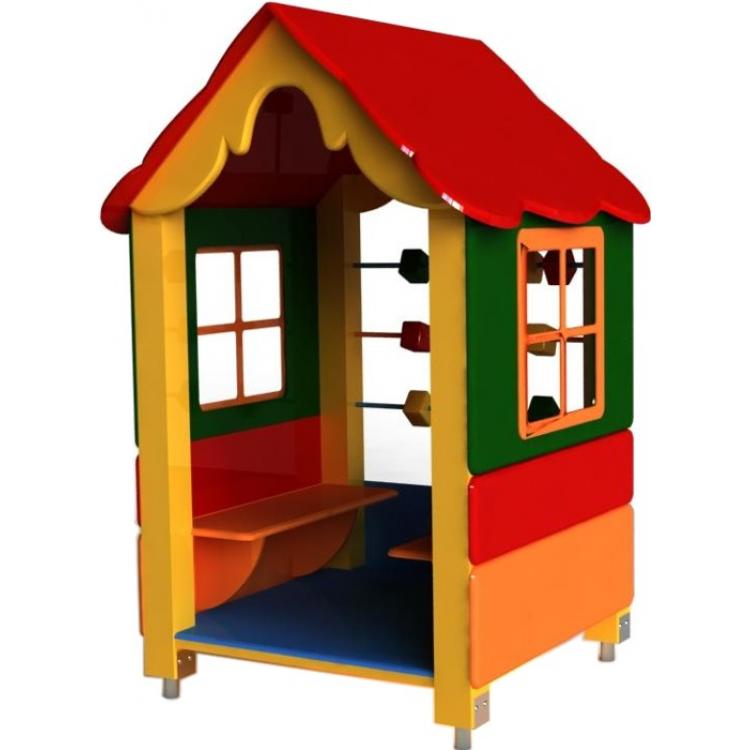 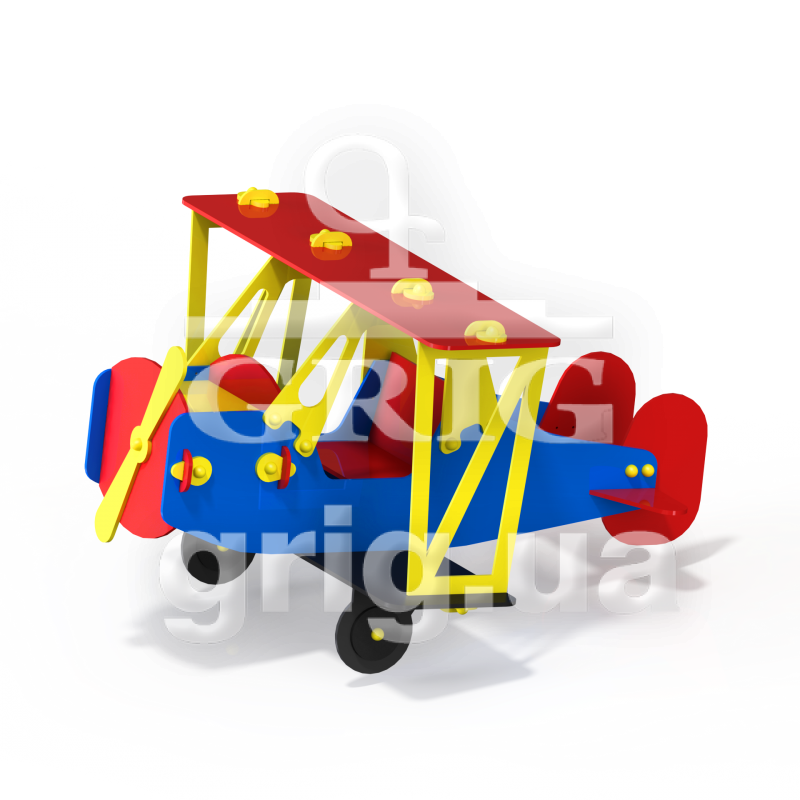 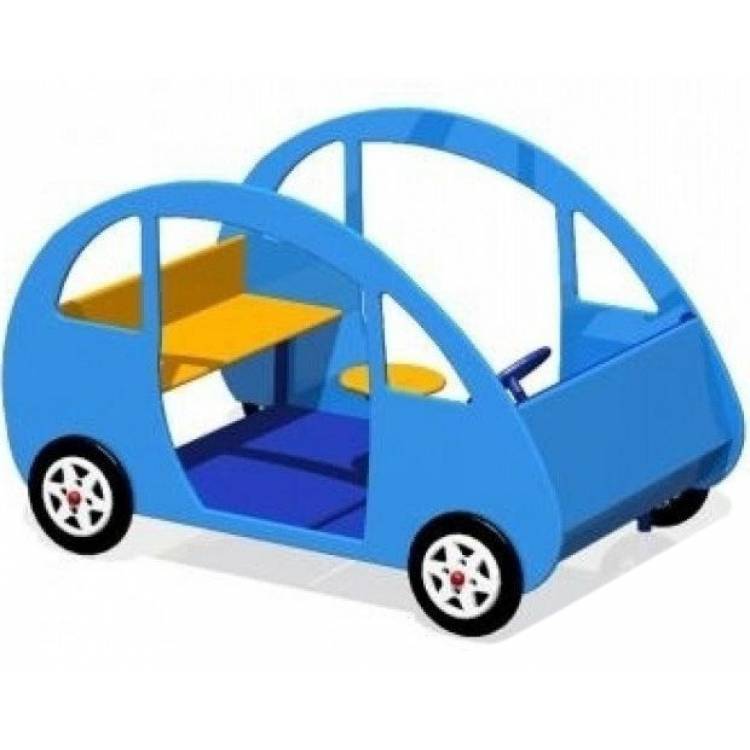 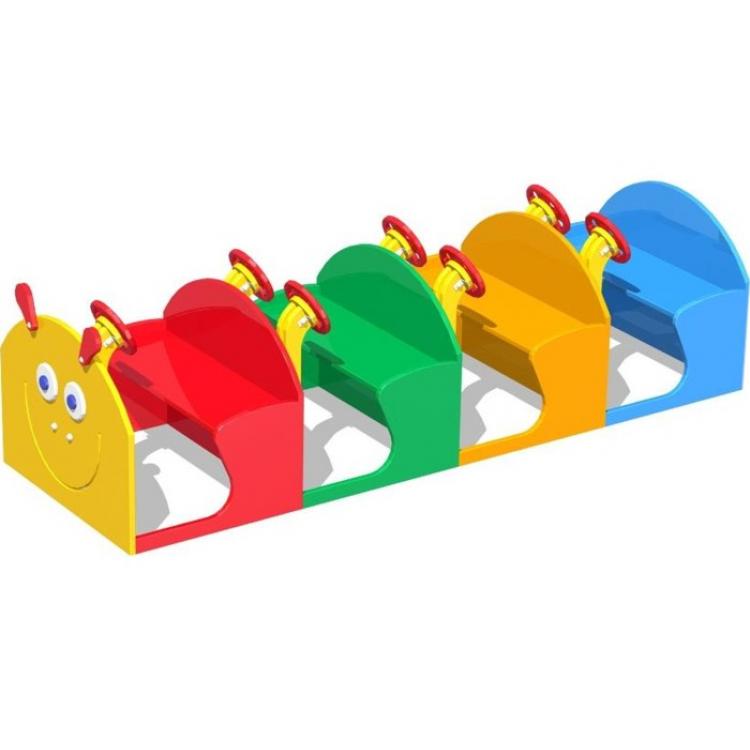 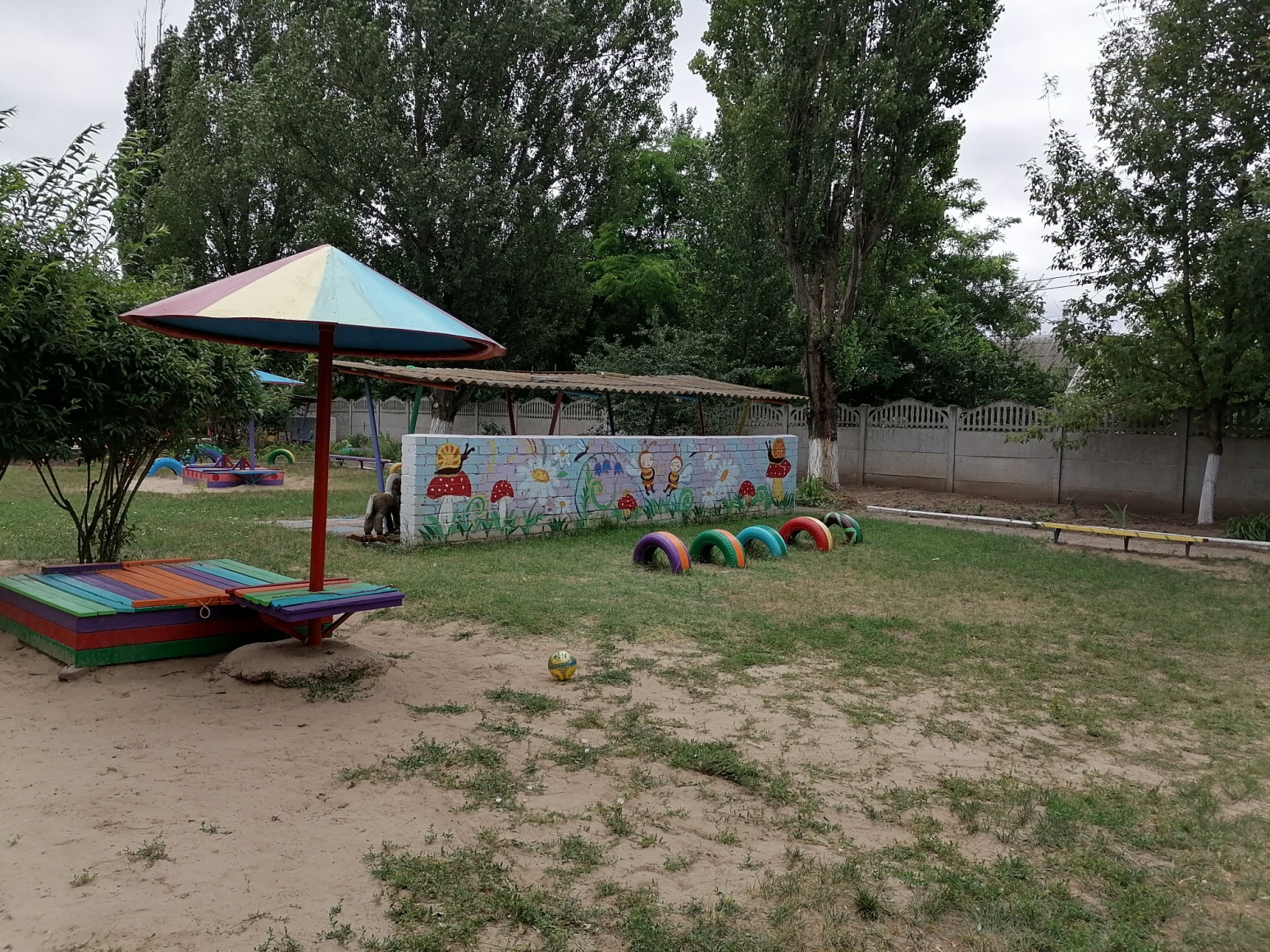 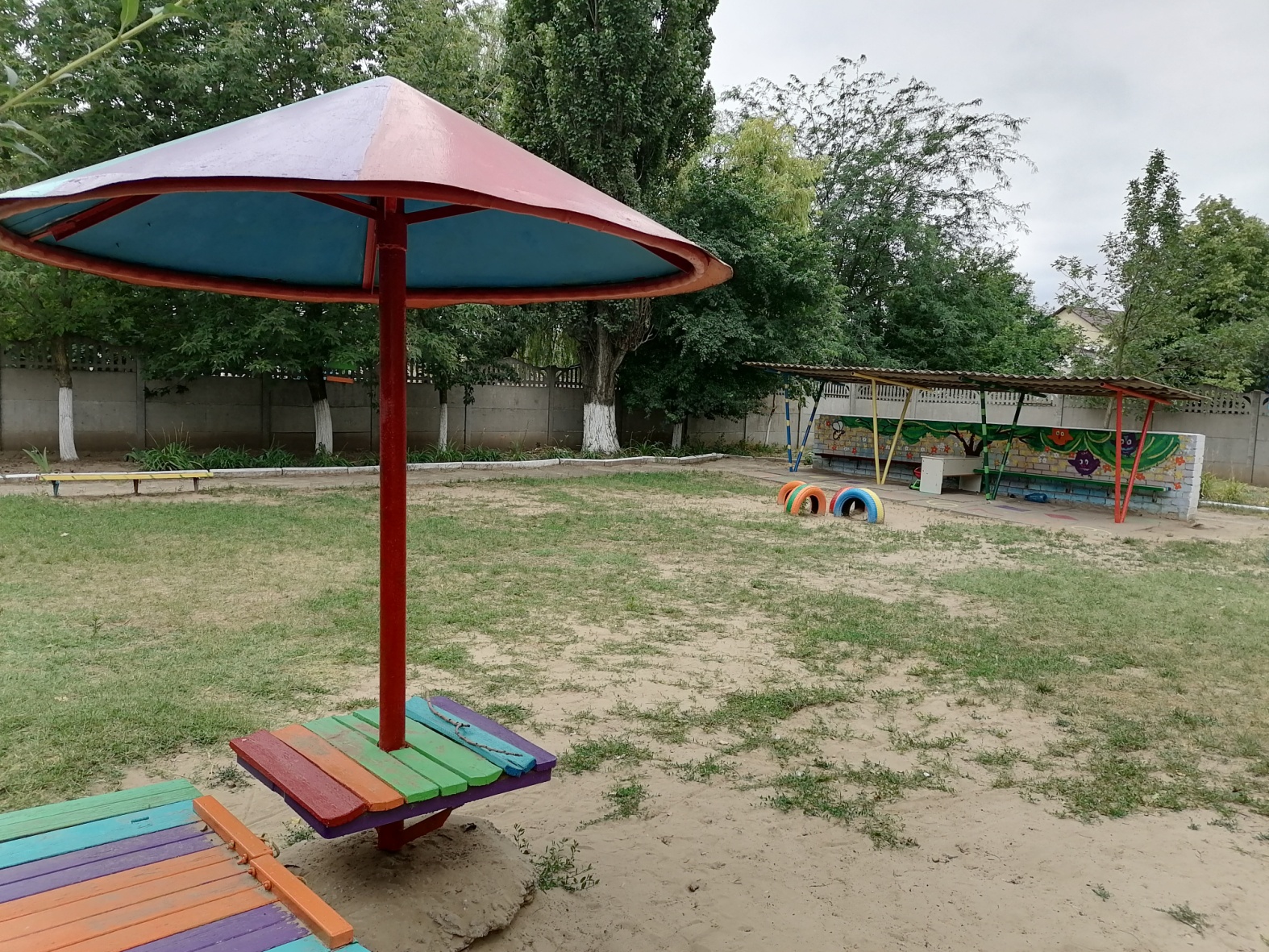 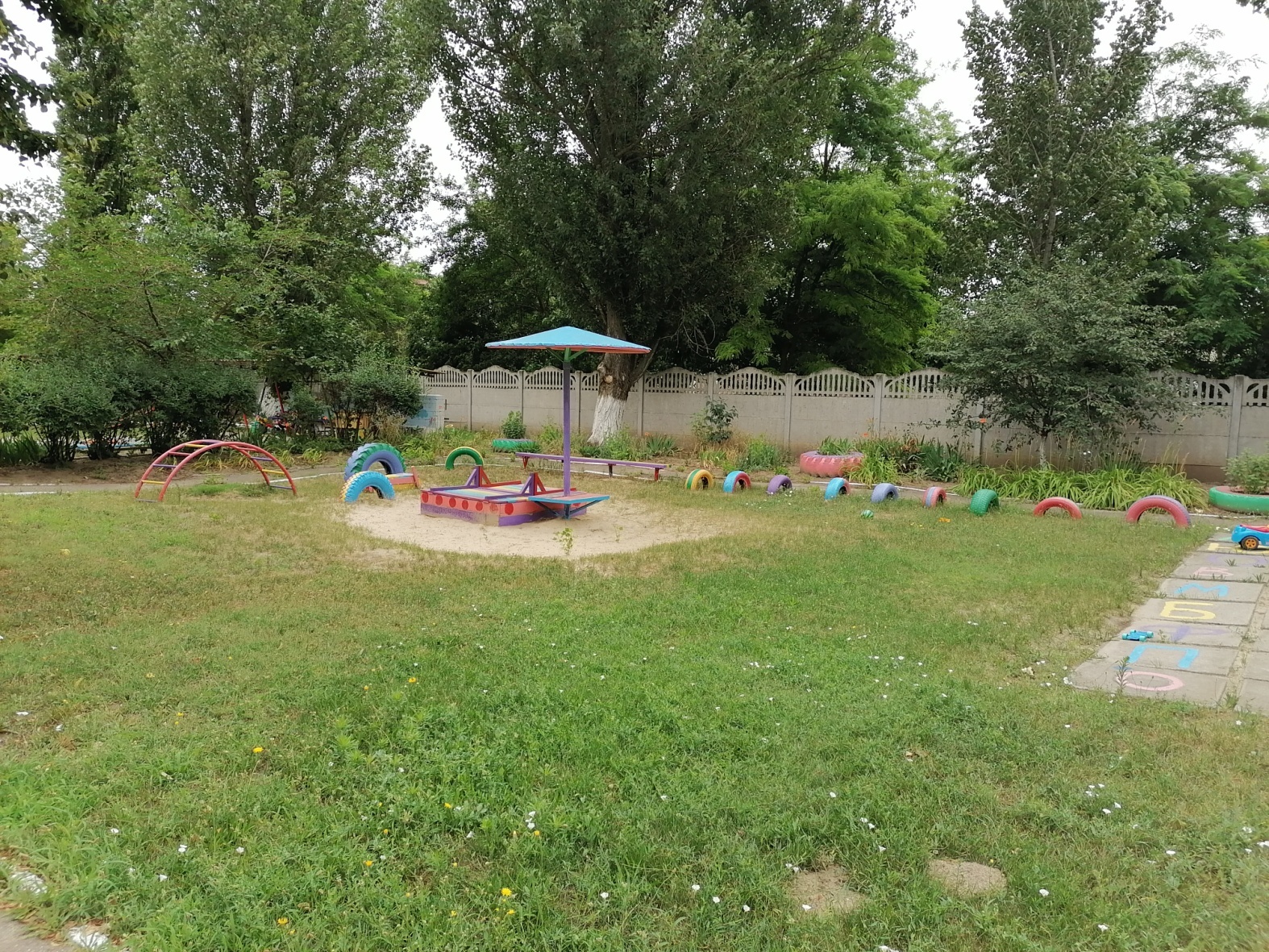 Ідентифікаційний номер проєкту(вписує уповноважений робочий орган, згідно з реєстром )Дата надходження проєкту(заповнюється уповноваженим робочим органом)Прізвище, ім’я, по батькові особи уповноваженого робочого органу, що реєструє проект:(підпис)Складові завданняОрієнтовна вартість, гривеньІгрові будиночки120000,00Розвиваючі елементи15000,00Ігрові панелі13000,00Ігрові елементи (літак, машинка)55000,00Лавки45000,00Інші витрати1900,00РАЗОМ:249900,00